ALLEGATO 1 - REQUISITI MINIMI E CRITERI DI VALUTAZIONE ESPERTI GRIGLIA DI VALUTAZIONE AI FINI DELLA COMPARAZIONE DEI CURRICULA  DI ESPERTOALLEGATO 1 – TABELLA DI VALUTAZIONE DEI TITOLI Tipologia di ModuloPotenziamento linguistico CLILTitoloWhy EuropeN. ore60hBreve descrizione del moduloIl modulo mira a:far acquisire i contenuti disciplinari di storia dell'arte, migliorare la competenza linguistica e comunicativa, utilizzare L2 come strumento per apprendere, aumentandone l'esposizione in un contesto naturale, a sviluppare abilità cognitive trasversali, a promuovere la motivazione degli alunni.La lezione viene focalizzata direttamente sui contenuti (lettura e analisi dell'opera d'arte) attraverso l'utilizzo della lingua straniera, di cui si vuole favorire lo sviluppo. Nella metodologia CLIL, il ruolo principale in classe è svolto dall'alunno o dal gruppo di alunni che sono corresponsabili del proprio apprendimento......Descrizione dell’esperto Docente esperto in storia dell’artein possesso di certificate competenze informatiche per l’uso della piattaforma PON, di cd di certificazione di lingua straniera di livello C1 oltre che di esperienza comprovata di progetti scolastici in modalità CLIL Requisiti MINIMI per l’espertoDiploma di Laurea in: Architettura, Conservazione dei beni culturali, Materie letterarie (con indicazione degli esami di storia dell’arte sostenuti) Accademia delle Belle Arti In alternativa  Diploma di Istituto d’Arte Certificazione informatica: ECDL/EIPASS Certificazione in lingua inglese livello C1 (QCER)TITOLITITOLIPUNTITITOLI CULTURALI (MAX 50 PUNTI)TITOLI CULTURALI (MAX 50 PUNTI)TITOLI CULTURALI (MAX 50 PUNTI)TITOLI CULTURALI (MAX 50 PUNTI)DIPLOMA DI LAUREA In alternativa Diploma di istituto d’ArteRequisito obbligatorioLauree Magistrali oppure  Vecchio OrdinamentoDiploma di Laurea in: Architettura, Conservazione dei beni culturali, Materie letterarie (con indicazione degli esami di storia dell’arte sostenuti) Accademia delle Belle Arti  In alternativa  Diploma di Istituto d’Arte Fino a 100 : 4 puntiDa 101 a 105 : 6 puntiDa 106 a 110 : 8 punti110 e lode : 10 puntiMAX 10 puntiMAX 10 puntiULTERIORE TITOLO DI LAUREASi valuta 1 solo titolo5 punti5 puntiDOTTORATO DI RICERCASi valuta 1 solo Dottorato5 punti5 puntiMASTER/PERFEZIONAMENTO/Si valutano solo Corsi annuali o corrispondenti a 1500h/60cfuPerfezionamento coerenti con il modulo: 2 punti per titoloNon coerenti con il modulo: 1 punto per titoloMaster coerenti con il modulo : 5 punti-Non coerenti: 2 puntiMax 10 puntiMax 10 puntiCERTIFICAZIONILINGUISTICHESi valutano max 5 certificazioni(1 punto per certificato)Max 5 puntiMax 5 puntiCERTIFICAZIONI INFORMATICHERequisito obbligatorioSi valutano max 2 certificati(2 punti per certificato)Max 4 puntiMax 4 puntiCorsi di aggiornamento, corsi di formazione, workshop e similiSi valutano solo attestati coerenti con il modulo, rilasciati da MIUR, USR, SCUOLE ed ENTI ACCREDITATI MIURSi valutano max 2 certificati (1 punto per ogni certificato)Max 2 puntiMax 2 puntiPUBBLICAZIONISi valutano solo pubblicazioni inerenti o comunque affini con la tematica del moduloMax 3 pubblicazioni (3 punti per ciascuna pubblicazione)Max 9 puntiMax 9 puntiTITOLI PROFESSIONALI (MAX 15 punti)TITOLI PROFESSIONALI (MAX 15 punti)TITOLI PROFESSIONALI (MAX 15 punti)TITOLI PROFESSIONALI (MAX 15 punti)ESPERIENZE  IN PROGETTI ATTINENTI   LA TEMATICA DEL MODULO2 punti per ciascuna esperienzaSi valutano max 5 esperienzeMax 10 puntiMax 10 puntiESPERIENZE  PROFESSIONALI (SCOLASTICHE E NON)  NON COERENTI CON IL MODULO1 punto per ciascuna esperienzaSi valutano max 5 esperienzeMax 5 puntiMax 5 puntiTOTALE TITOLI CULTURALI          :TOTALE TITOLI PROFESSIONALI :                            TOTALE      / 65TOTALE TITOLI CULTURALI          :TOTALE TITOLI PROFESSIONALI :                            TOTALE      / 65TOTALE TITOLI CULTURALI          :TOTALE TITOLI PROFESSIONALI :                            TOTALE      / 65TOTALE TITOLI CULTURALI          :TOTALE TITOLI PROFESSIONALI :                            TOTALE      / 65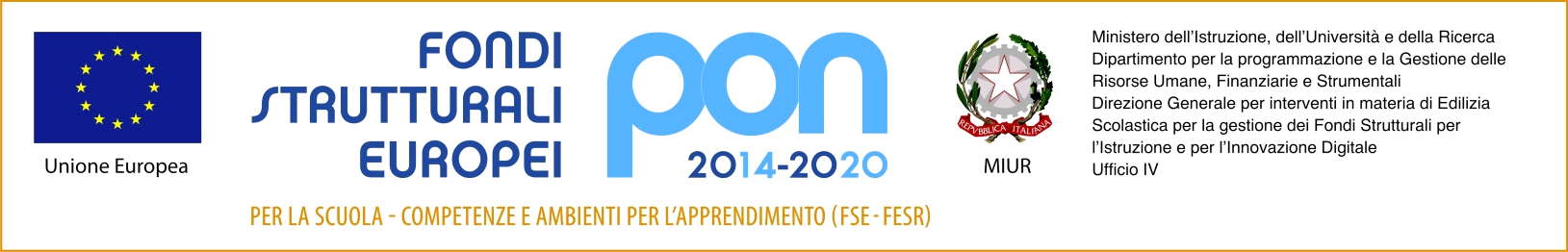 